Varhaiskasvatuspalvelut siirtyy hoitoaikaperusteiseen palveluvalikkoon 1.10.2022 alkaen Hoitoaikaperusteiseen palveluun ja laskutukseen siirrytään 1.10.2022 alkaen Uudessa hoitoaikaperusteisessa järjestelmässä huoltaja voi suunnitella ja varata tarvitsemansa tuntimäärän huomioiden palveluvalikon tuntiportaat. 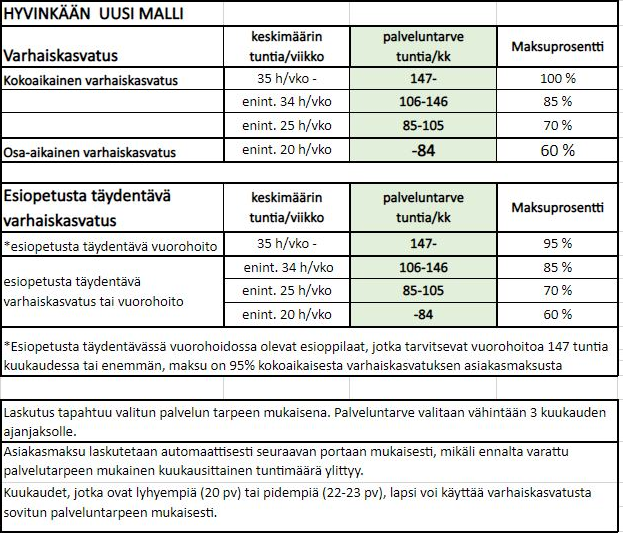 Kuva . Hoitoaikaperusteinen palveluvalikkoTarkempaa tietoa opetuslautakunnan päätöksestä 1.3.2022 §16 on luettavissa nettisivuilta (www.hyvinkaa.fi) Hoitoaikaperusteinen palveluvalikko ja palvelutarpeeseen suhteutetut maksuprosentit 1.10.2022 alkaen. Varhaiskasvatuksen asiakasmaksujen määräytymisperusteet 1.10.2022 alkaen Tarkempaa tietoa lautakunnan päätöksestä 24.5.2022 § 54 (www.hyvinkaa.fi)  Varhaiskasvatuksen asiakasmaksujen määräytymisperusteet 1.10.2022 lähtien . Nettisivuille tullaan päivittämään myös lyhyempi kooste maksujen määräytymisperusteista.Huoltajia tiedotetaan asiakastietojärjestelmä Daisyn käyttöönotosta erillisellä tiedotteella Muksunetissä ja varhaiskasvatuksen nettisivuilla www.hyvinkaa.fi/varhaiskasvatus elokuun aikana. Tiedotteessa ohjeistetaan huoltajia myös uuden hoitoaikaperusteisen palveluntarpeen sekä tulotietojen ilmoittamisesta varhaiskasvatuspalveluihin. Varhaiskasvatuksen tiedottaminen tapahtuu Muksunetin ja nettisivujen kautta. Muksunetti on käytössä 30.9.2022 asti.Varhaiskasvatuksen asiakasmaksupäätökset indeksitarkistus 1.8.2022: kaikille huoltajille lähetetään elokuun aikana uusi asiakasmaksupäätös elo- syyskuun asiakasmaksusta. Asiakasmaksut tarkistetaan asiakasmaksulain indeksitarkistuksen edellyttämällä tavallauuden palveluvalikon mukainen asiakasmaksujen tarkistus ja uusi asiakasmaksupäätös tehdään Daisy järjestelmään 1.10.2022 lähtien. Yhteistyöterveisin Hyvinkään varhaiskasvatuspalvelut